	Drama 20: CP 20.2                                                        						Name: ___________________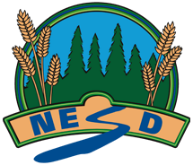 Feedback:Fully meeting expectations, with enriched understanding (EU)Fully meeting grade level expectations (FM)Mostly meeting grade level expectations (MM)Not yet meeting grade level expectations (NY)CP20.2Demonstrate and use a variety of genres, styles and performance practicesYou can confidently demonstrate and insightfully use a variety of genres, styles and performance practices in your own work. 
You might be: Exploring less mainstream styles and genresGenerating tools to track and compare conventions and stylesEngaging in greater risk-taking in own workReflecting deeply and insightfullySupporting others in their reflectionSetting goals for engaging meaningfully in dramatic workYou can demonstrate and use a variety of genres, styles and performance practices.  You show this by:Researching, identifying and applying conventions from various styles of dramatic arts. Experimenting with a range of styles, genres and performance practices and use in own work (taking risks). Discussing ways a selected genre, style and/or performance practice has been applied in own work. Reflect on the successes and challenges encountered during the creative process and/or performance, including self-assessment of own contributions.You are demonstrating and using a variety of genres, styles and performance practices. You may be: Exploring various styles and related conventionsViewing and creating a variety of genresPracticing taking risksMaking decision in own workConnecting decision-making to styles, genres and conventionsGenerating criteria for successful contributions to workEngaging in the creative processIdentifying strengths and challengesReflecting on own workYou are having trouble demonstrating and using a variety of genres, styles and performance practices. Consider: Why is a dramatic style? A genre? A convention?Why is taking risks such an important part of the creative process?How do we know when a decision is a good one?What does it mean to contribute well?What are the stages of the creative process?How do we recognize a strength? A challenge? How can both help us grow?How might we engage in reflection?